              บันทึกข้อความ		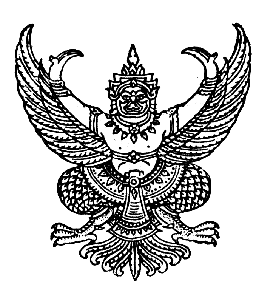 ส่วนราชการ	   สังกัดสำนักปลัด  เทศบาลตำบลปะแต	ที่ ยล 53๔01 / -                            วันที่      6 มีนาคม 2562         	            เรื่อง   รายงานวิเคราะห์ความเสี่ยงการเกิดผลประโยชน์ทับซ้อนของเทศบาลตำบลปะแตเรียน   นายกเทศมนตรีตำบลปะแต		ตามที่เทศบาลตำบลปะแต ได้จัดทำคู่มือการพัฒนาและส่งเสริมการปฏิบัติงานเพื่อป้องกันผลประโยชน์ทับซ้อนและได้ประกาศเจตจำนงสุจริตในการบริหารงานของเทศบาลตำบลปะแต และได้ชี้แจงให้หัวหน้าส่วนราชการพนักงานเทศบาลและพนักงานจ้าง ทราบแนวทางและให้ความร่วมมือในการถือปฏิบัติเพื่อความโปร่งใสภายในขององค์กรของเทศบาลตำบลปะแต แล้วนั้นในการนี้ จึงขอรายงานรายงานวิเคราะห์ความเสี่ยงการเกิดผลประโยชน์ทับซ้อนของเทศบาลตำบลปะแต ตามที่ส่วนราชการดำเนินการตามเกณฑ์การควบคุมภายในและการบริหารความเสี่ยง ปัญหาสำคัญและพบบ่อย  4 ประเด็นได้แก่การลงชื่อ เข้า – ออก เวลาการปฏิบัติหน้าที่ การนำทรัพย์สินของราชการมาใช้ในเรื่องส่วนตัวการจัดหาพัสดุ		(รายละเอียดตามเอกสารแนบท้าย)	จึงเรียนมาเพื่อทราบและพิจารณาสั่งการ(นางสาวฟาริดา สุระกำแหง )                                                     หัวหน้าฝ่ายอำนวยการ                                             รักษาราชการแทนหัวหน้าสำนักปลัดรายงานวิเคราะห์ความเสี่ยงการเกิดผลประโยชน์ทับซ้อนเทศบาลตำบลปะแตการนำมาตรการการป้องกันความเสี่ยงไปใช้กับสำนักงานได้อย่างไร? การจัดทำคู่มือป้องกันความเสี่ยงผลประโยชน์ทับซ้อน ประชุม ชี้แจ้งในการปฏิบัติตามคู่มือ ทำพิธีลงนามให้สัตย์ปฏิญาณ แสดงเจตจานง จะร่วมกันปฏิบัติตามคู่มือ การรายงานผลการควบคุมภายในทุกไตรมาส ปลูกฝั่งจิตสำนึกข้าราชการ และเจ้าหน้าที่ในสำนักงาน ผลักดันให้บุคลากรได้มีค่านิยม ไม่ปฏิบัติในลักษณะเสี่ยงต่อการทำผลประโยชน์ทับซ้อน และให้มี ความเชื่อว่าผลประโยชน์ทับซ้อนดังกล่าว เป็นภัยต่อราชการ ส่วนรวมต่อสังคมและประเทศชาติ การเปิดเผยเอกสารตามที่กฎหมายกำหนด ปฏิบัติตามกฎ ระเบียบ และยึดตามกฎหมายอย่างเคร่งครัด ส่งเสริมด้านจริยธรรม ตามกฎศีลธรรม ผู้บังคับบัญชาต้องเป็นต้นแบบที่ดี ผู้บริหารต้องมีคุณธรรมไม่มองผลประโยชน์มากเกินไปไม่ปกป้องผู้กระทำผิด หมุนเวียนเจ้าหน้าที่ในการปฏิบัติงาน มีกลไกในการตรวจสอบ ที่ใช้ได้จริง สร้างกลุ่มกิจกรรม หรือจัดตั้งคณะทำงานส่งเสริมเรื่องการป้องกันผลประโยชน์ทับซ้อน ประเด็นผลประโยชน์ทับซ้อนปัจจัยเสี่ยงมาตรการและแนวทางแก้ไขการลงชื่อ เข้า – ออก เวลาการปฏิบัติหน้าที่การลงเวลาไม่ตรงตามความเป็นจริง-ใช้ระบบสแกนลายนิ้วมือและลงลายมือชื่อ-มีสมุดขออนุญาตไปพื้นที่อื่นการนำทรัพย์สินของราชการมาใช้ในเรื่องส่วนตัวเช่น การใช้อุปกรณ์สำนักงานต่างๆ -มีการทำทะเบียนควบคุมการใช้งานและการเบิกจ่ายอย่างเคร่งครัด -สร้างจิตสานึกที่ดีให้กับบุคคลากรการจัดหาพัสดุเจ้าหน้าที่เลือกซื้อร้านที่ตนเองสนิทหรือเป็นญาติ หรือร้านที่ตนเองคุยได้ง่าย-ปรับเปลี่ยนร้านค้าในการจัดซื้อวัสดุ -เข้มงวดในการตรวจรับพัสดุ หรือการจ้างการใช้รถทางราชการเช่นการใช้น้ำมันเกินความจำเป็น การใช้รถทางราชการใช้ในภารกิจส่วนตัว - มีการบันทึกการใช้ต่างๆ -มีการรายงานทุกครั้ง –สร้างจิตสำนึก คุณธรรม จริยธรรม -ใช้งานตามความเป็นจริง